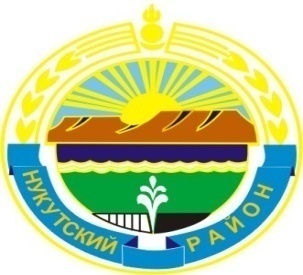 МУНИЦИПАЛЬНОЕ ОБРАЗОВАНИЕ«НУКУТСКИЙ  РАЙОН» АДМИНИСТРАЦИЯМУНИЦИПАЛЬНОГО ОБРАЗОВАНИЯ«НУКУТСКИЙ  РАЙОН»ПОСТАНОВЛЕНИЕот 14 апреля 2017 года 	    №107	        п.НовонукутскийО внесении изменений в постановлениеАдминистрации муниципального образования«Нукутский район» «О создании комиссии по обследованию автобусных маршрутов на территориимуниципального образования «Нукутский район» № 85 от 18.02.2014 года
       В связи с кадровыми изменениями, руководствуясь статьей 35 Устава муниципального образования «Нукутский район», АдминистрацияПОСТАНОВЛЯЕТ:1. Внести в постановление Администрации муниципального образования «Нукутский район» № 85 от 18.02.2014 года  «О создании комиссии по обследованию автобусных маршрутов на территории муниципального образования «Нукутский район» следующие изменения: Пункт 1  изложить в новой редакции:«1. Утвердить состав районной комиссии по обследованию автобусных маршрутов на территории муниципального образования «Нукутский район»:- Акбашев Тимур Рашидович – первый заместитель мэра муниципального образования «Нукутский район» - Председатель комиссии.Члены комиссии:- Гергесов Андрей Константинович – вр.и.о. главного специалиста отдела по архитектуре, строительству и ЖКХ Администрации муниципального образования «Нукутский район»;- Шагжиев Евгений Баирович – государственный инспектор дорожного надзора майор полиции ОГИБДД (дислокация п.Новонукутский) МО МВД России « Заларинский» (по согласованию);- Окуловский Александр Владимирович – инспектор дорожного хозяйства по Нукутскому и Балаганскому району Заларинского филиала ОГКУ «Дирекция автомобильных дорог Иркутской области» (по согласованию).»2. Опубликовать настоящее постановление в печатном издании «Официальный курьер» и разместить на официальном сайте муниципального образования «Нукутский район». 3.Контроль за исполнением настоящего постановления возложить на первого заместителя мэра муниципального образования «Нукутский район» Т.Р. Акбашева.Мэр                                                                                                  С.Г.Гомбоев




Исп: Гергесов А.К. (21150)                                        																			Приложение № 1             Утверждено:Постановлением мэра муниципального образования                              «Нукутский район» от 18 февраля 2014 года  №85Положение     о комиссии по обследованию автобусных маршрутовна территории  муниципального образования «Нукутский район»
1. ОБЩИЕ ПОЛОЖЕНИЯНастоящее Положение регулирует порядок работы районной комиссии по обследованию автобусных маршрутов на территории муниципального образования «Нукутский район», координирует ее деятельность и обязательно к исполнению всеми членами комиссии. Положение разработано в соответствии ст.ст. 6,12 Федерального закона «О безопасности дорожного движения» от 10.12.1995г. № 196 с целью оценки соответствия технического состояния и уровня содержания автомобильных дорог, искусственных сооружений, железнодорожных переездов,  их инженерного оборудования требованиям безопасности движения, заключения о возможности открытия новых регулярных  	маршрутов.
2. ПОРЯДОК И ОРГАНИЗАЦИЯ ОБСЛЕДОВАНИЯ АВТОБУСНЫХ МАРШРУТОВНА СООТВЕТСТВИЕ ТРЕБОВАНИЯМ БЕЗОПАСНОСТИ2.1. Обследование автобусных маршрутов на соответствие требованиям безопасности осуществляется постоянно действующей комиссией (в дальнейшем - комиссия).2.2. В состав комиссии входят председатель и члены комиссии. Персональный состав комиссии определяется постановлением мэра муниципального образования «Нукутский район»2.3. Комиссия осуществляет контроль за:- обследованием автобусных маршрутов перед их открытием и в процессе эксплуатации не реже 2 раз в год (к осенне-зимнему и весенне-летнему периодам) с целью оценки соответствия требованиям безопасности движения;- обеспечением безопасных дорожных условий на маршрутах автобусных перевозок.2.4. Результаты обследования оформляются актом, в котором дается заключение комиссии о возможности эксплуатации действующих и открытии новых автобусных маршрутов.В случае выявления несоответствия маршрута требованиям безопасности в акте отражаются предложения комиссии о проведении неотложных мероприятий. Копии актов направляются в соответствующие организации для принятия мер в течение 10 дней. Копии актов передаются также владельцам автобусов, осуществляющим перевозки на обследуемых маршрутах..Подготовил:Врио главного специалиста отдела по архитектуре,			                строительству и ЖКХ Администрации             муниципального образования «Нукутский район»                           А.К.Гергесов                                                                                                           (подпись)              Согласовано:               Первый заместитель мэра муниципального               Образования «Нукутский район»                             ____________ Т.Р. Акбашев                                                                                                       (подпись)Начальник отдела по архитектуре,						   строительству и ЖКХ  Администрации    муниципального образования «Нукутский район»                         С.В.Андрианов                                                                                                                                                                                                          (подпись)   Врио начальника юридического отдела КУМИ                                                                                     Администрации            муниципального образования «Нукутский район»     ---------------- П.Г.Хонгодорова                                                                                                           (подпись)   Перечень организаций, которым надлежит разослать постановление:1.Отдел по архитектуре, строительству и ЖКХ Администрации МО «Нукутский район» - 1 экз.        2. Юридический отдел КУМИ Администрации муниципального образования «Нукутский                    район»-           1 экз.                                                                                        3. Технический надзор  ОГИБДД (д. п.Новонукутский) МО МВД России « Заларинский» 4. Заларинский филиал ОГКУ «Дирекция автомобильных дорог Иркутской области» - 1 экз. 